CCF BTS Bâtiment deuxième annéeEXERCICE 1Partie A : résolution d’une équation différentielleOn considère l’équation différentielle (E) :  où  est une fonction de la variable réelle t, définie et deux fois dérivable sur . On note sa fonction dérivée et sa fonction dérivée seconde.Un logiciel de calcul formel résout l’équation différentielle (E). 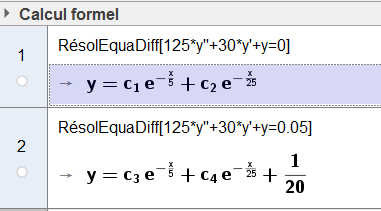 Justifier algébriquement les résultats affichés   en lignes 1 et 2.Partie B : un régulateur de niveauDans un régulateur de niveau, la hauteur de liquide varie en fonction du temps.On appelle la fonction qui à chaque instant t, exprimé en secondes, fait correspondre la variation de niveau exprimée en mètres (c'est-à-dire la différence entre la hauteur à l’instant t et la hauteur initiale)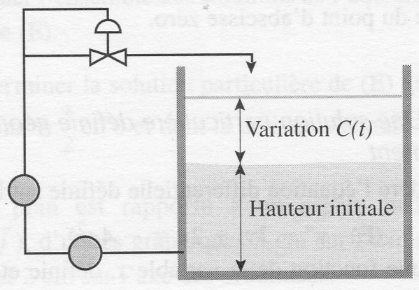 On admet que la fonction  est une solution de l’équation différentielle (E). 1.	On a représenté ci-dessous trois des solutions de (E) différant par leurs conditions initiales :. 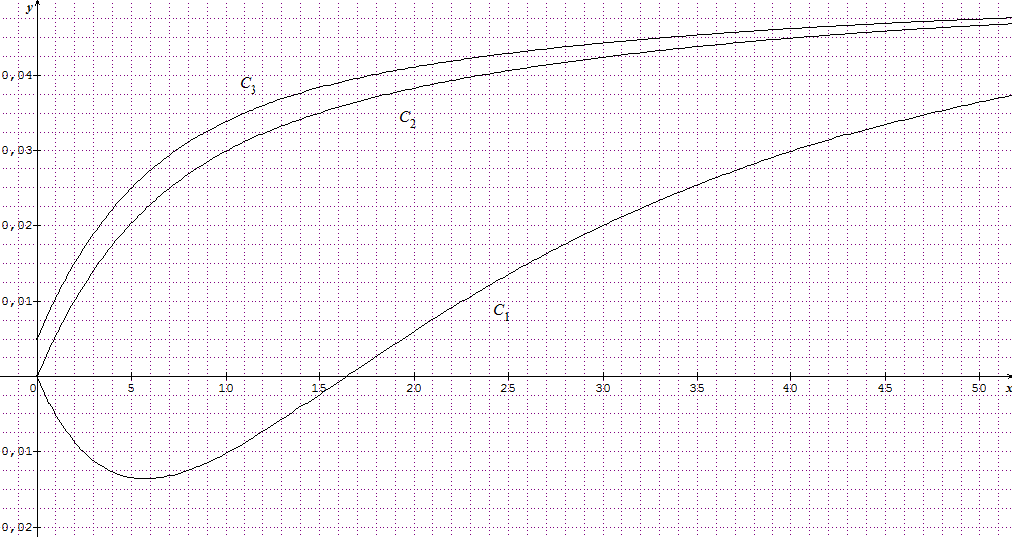 L’étude physique de ce régulateur de niveau permet d’affirmer qu’à l’instant , et Déterminer la courbe représentant la fonction  parmi les trois courbes proposées ; justifier ce choix graphiquement.			Appeler le professeur pour expliquer votre démarche et valider votre réponse.2.	Dans la suite du problème, on admet que la fonction est définie, pour tout réel positif, par a)	Décrire l’évolution à long terme de cette variation de niveau ; justifier votre réponse.b)	Estimer graphiquement, au bout de combien de temps, la variation totale dépassera .c) Montrer que déterminer cette valeur revient à résoudre l’inéquation : Donner la solution, à  près, à l’aide d’un logiciel de calcul formel.EXERCICE 2Une entreprise de matériaux de construction fournit des panneaux isolants en polyuréthane pour un chantier important.On admet que la variable aléatoire  qui, à tout panneau en polyuréthane, associe son épaisseur exprimée en mm, suit la loi normale de moyenne  et d’écart type .Les résultats seront donnés à  près.1.	Déterminer la probabilité que l’épaisseur d’un panneau soit inférieure à  mm.2.	Déterminer le réel positif a tel que .3.	On considère qu’une livraison contenant  panneaux choisie au hasard parmi un très grand nombre de livraisons constitue un échantillon de la production. On note  la variable aléatoire qui, à chaque échantillon de  panneaux prélevés au hasard dans la production de l’entreprise, associe l’épaisseur moyenne (en mm) d’un panneau d’un tel échantillon. a)	La variable aléatoire qui, à tout échantillon de taille , associe la moyenne de l’échantillon, suit approximativement une loi normale de moyenne  Justifier que l’écart type de  est environ .b)	Afin de contrôler la valeur de l’épaisseur moyenne (exprimée en mm) d’un panneau fourni lors d’une livraison, le responsable de qualité de l’entreprise se propose de construire un test bilatéral au seuil de signification .L’hypothèse nulle  est donc Enoncer la règle de décision permettant d’utiliser ce test.Appeler le professeur pour expliquer votre démarcheAide si besoin.    c)	On a prélevé au hasard, dans la livraison d’un jour donné, un échantillon de  panneaux. On a relevé les résultats suivants :Quelle va être la conclusion du responsable de qualité ?xi : épaisseur en mm[81,7 ; 81,8[[81,8 ; 81,9[[81,9 ; 82[[82 ; 82,1[[82,1 ; 82,2[[82,2; 82,3 [[82,3; 82,4 [ni nombre de panneaux261513211